Отчёт о проделанной работе за второе полугодие 2022-2023 учебного года старшей группыВоспитательно - образовательная работа в группе строилась на основе создания специальной предметно-пространственной среды, перспективного и календарного планирования в соответствии с годовыми задачами детского сада. Планируя воспитательно - образовательную работу в группе, мы методически грамотно распределяли деятельность детей в течение дня, учитывая возрастные и индивидуальные психологические особенности каждого ребёнка в отдельности, удалось добиться неплохих результатов. Созданы достаточно удовлетворительные условия для всестороннего развития и воспитания детей.За период с января по май 202зг. дети развивались согласно возрасту, изучали программные материалы и показывали позитивную динамику во всех направлениях. С детьми проводились образовательные ситуации в соответствии с основной общеобразовательной программой, реализуемой в ДОУ и утверждённым расписанием ОС. Поставленные цели достигнуты в процессе осуществления разнообразных видов деятельности. Все виды деятельности представляют основные направления развития детей: физическое, познавательное, речевое, художественно-эстетическое, социально-коммуникативноеВ течении II полугодия были проведены следующие мероприятия с детьми:"Новогоднее чудо"  праздник по сказке "Золушка", "Рождественские встречи", досуг «Зимние забавы», викторина «Чем опасна дорога зимой»,  приняли участие совместно с учащимися СОШ №2 "Новогодняя елка блокадного Ленинграда",  выставка детского творчества «Наши защитники»,  праздник «Защитникам Отечества посвящается!», сделали стенгазету к Дню защитника Отечества ; проект "В год педагога и  наставника читаем К.Д. Ушинского";   яркое развлечение "Масленица"; "Пасха"; утренник посвященный 8 марта по мотивам сказки "Красная шапочка»;  приняли участие в развлечении "День смеха",   11 апреля - День русской березки ; развлечение «Путешествие в космические дали». Галерея детских рисунков «Космос глазами ребёнка»;  "День земли"; "День Георгиевской ленты"; праздник «День Победы»;выставка рисунков " День Победы"; акция "Окно Победы"; развлечение «День защиты детей";  утренник посвященный выпуску в школу. Дошкольники вместе с родителями участвовали в конкурсах рисунков, выставках поделок ДОУ. Были проведены тематические недели: «Масленица», " Пасха" «День защитника Отечества», «Международный женский день», «Народная культура и традиции», «День космонавтики», «Наши любимые сказки- К.Д. Ушинского», "День земли", «День Победы», «Вот оно какое наше лето…».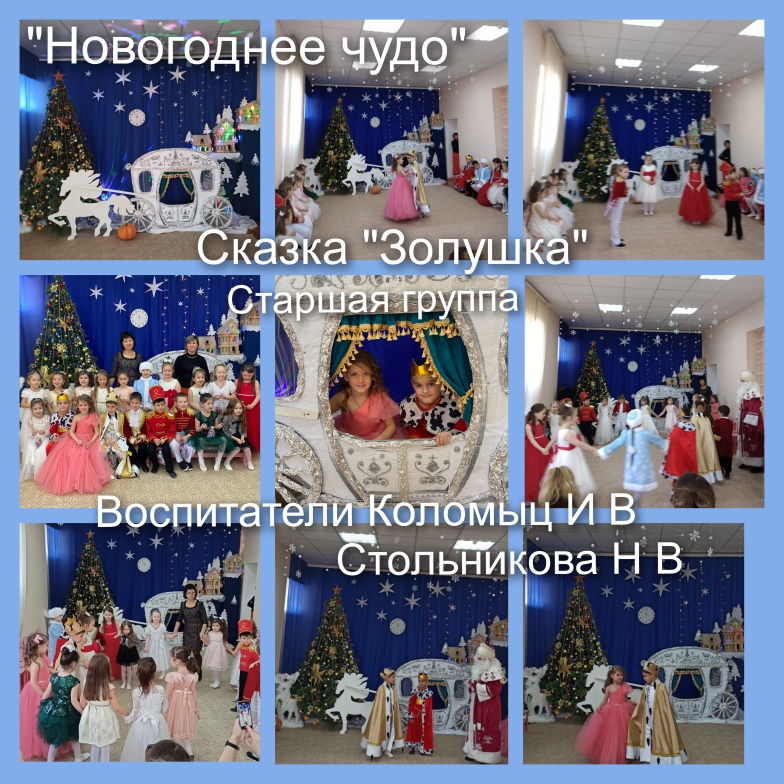 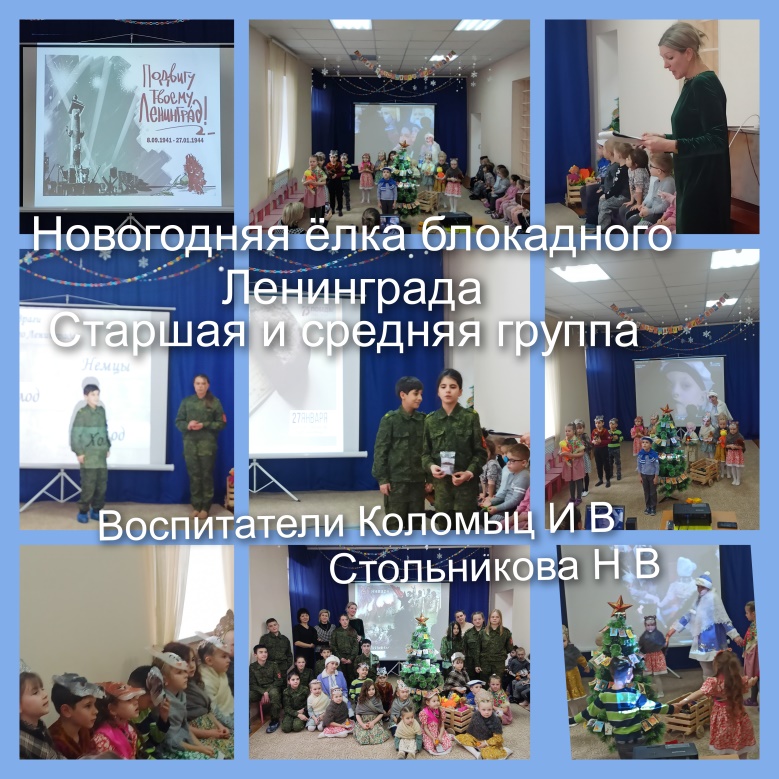 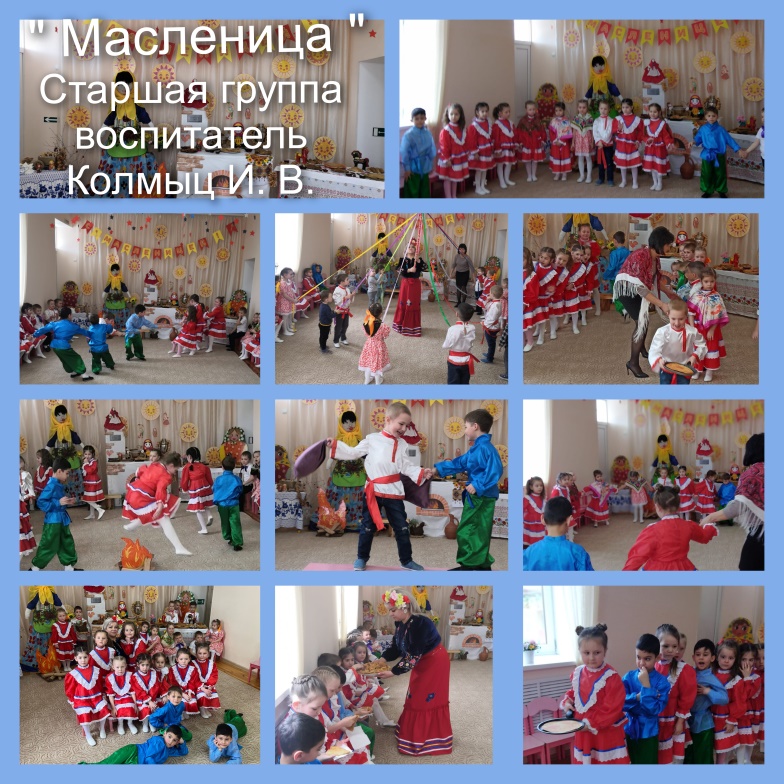 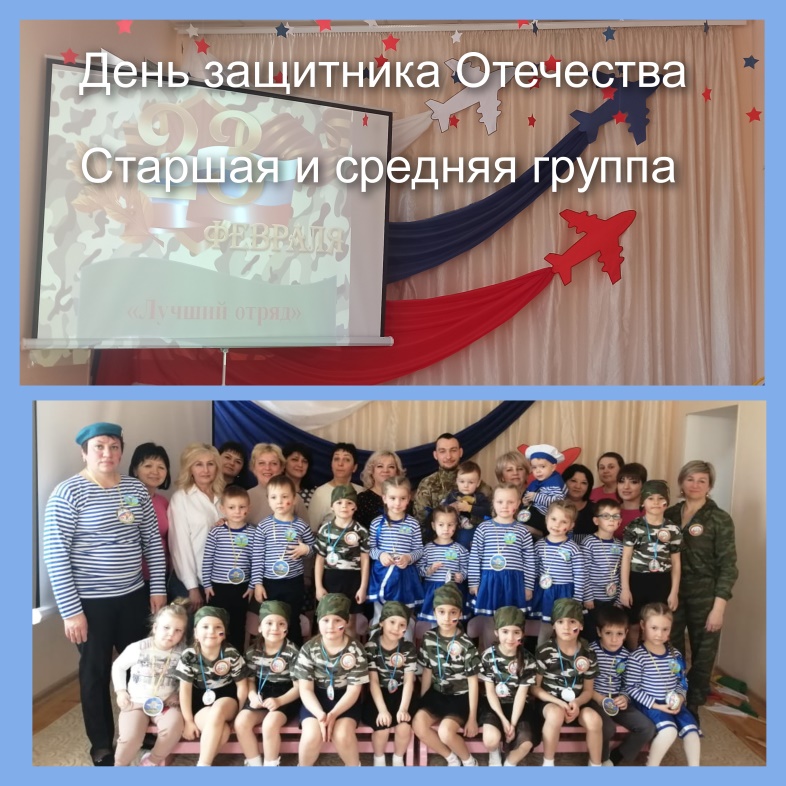 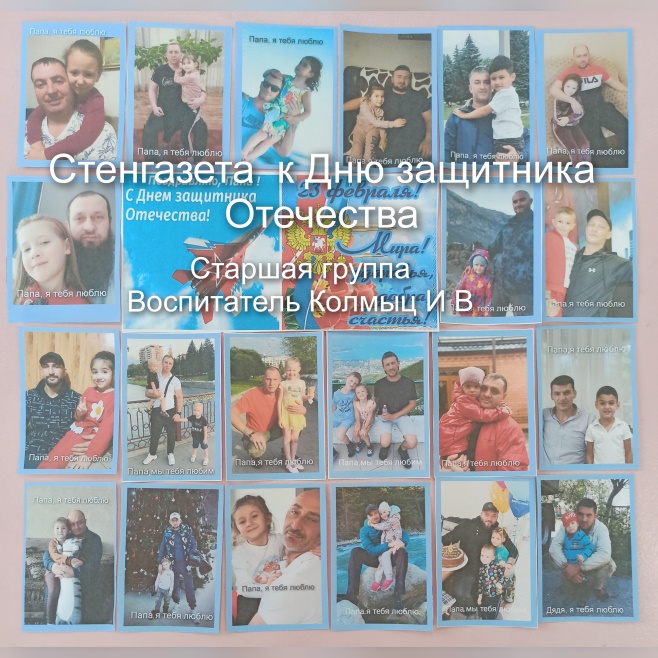 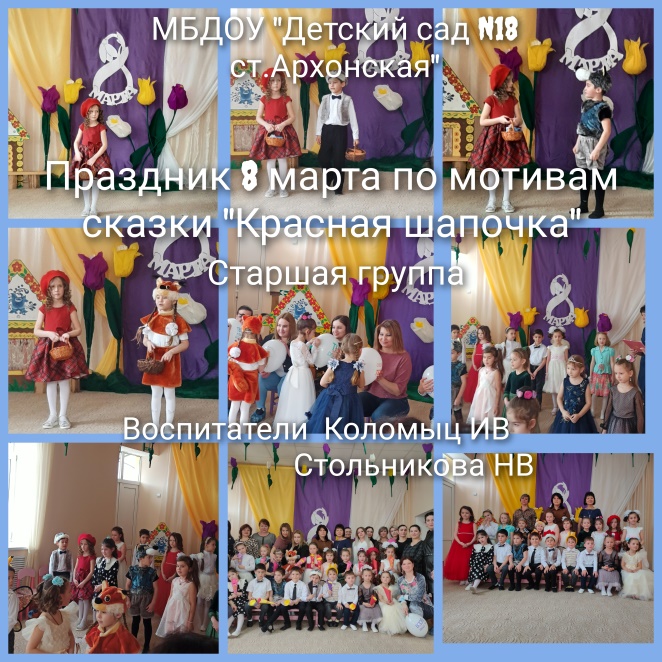 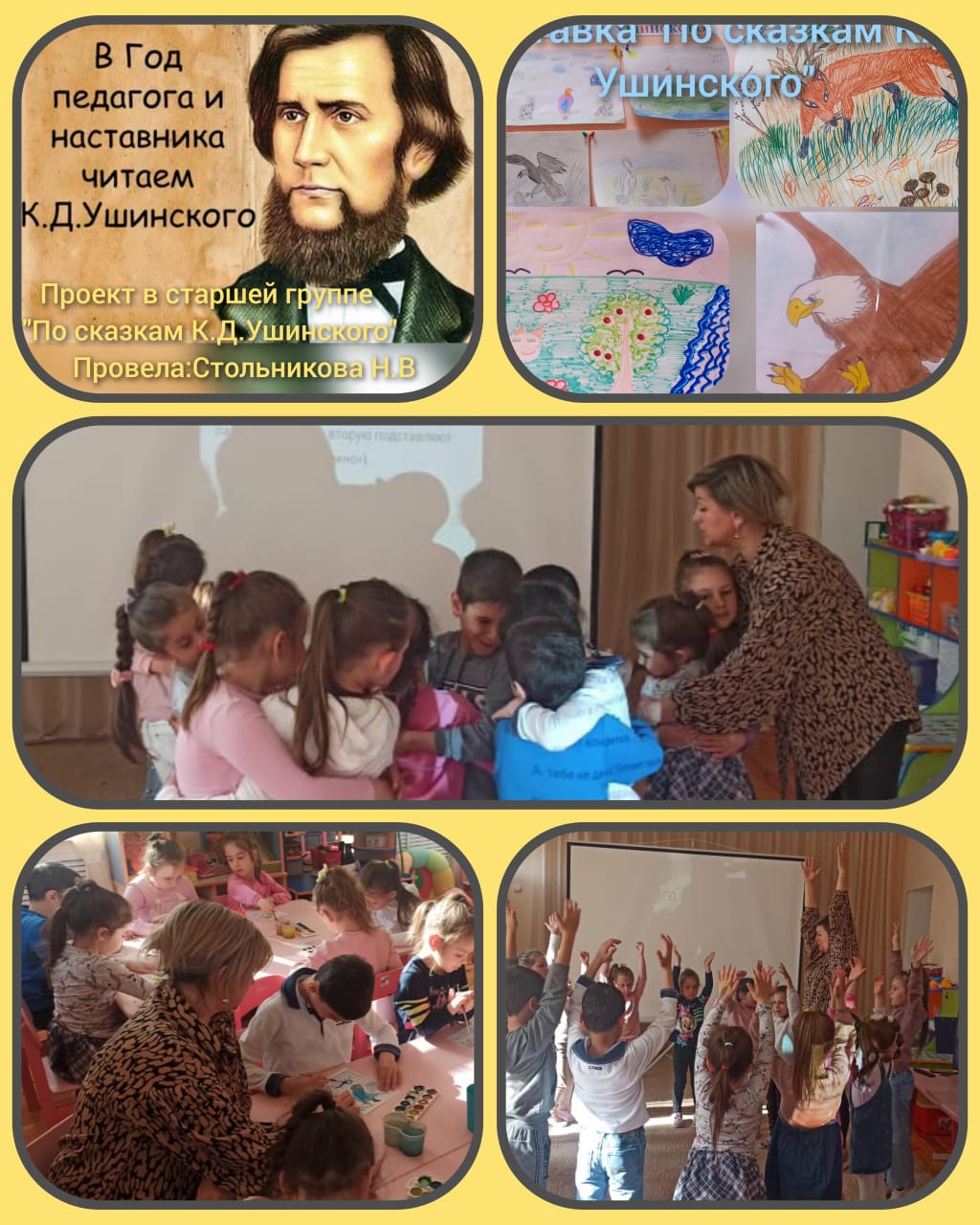 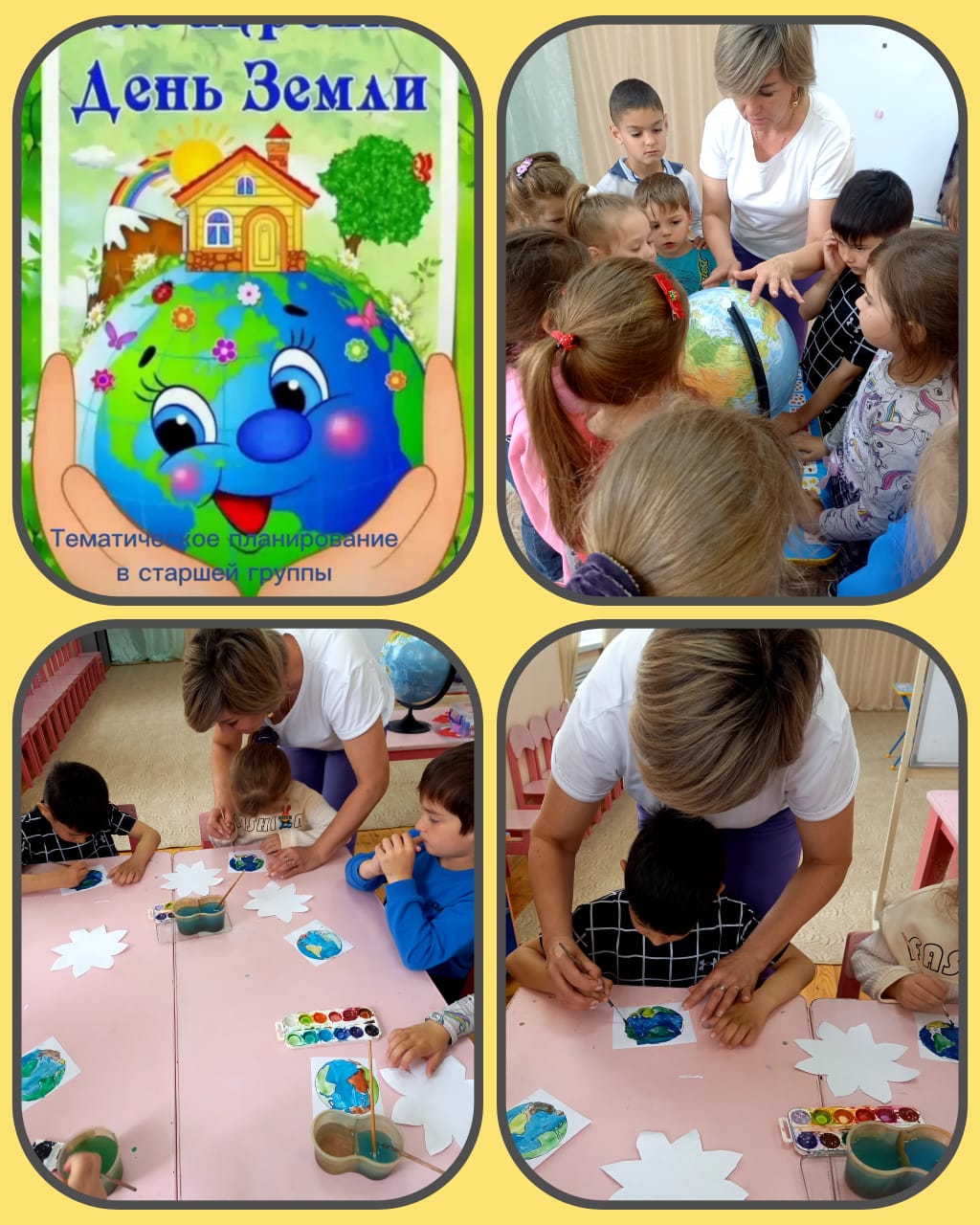 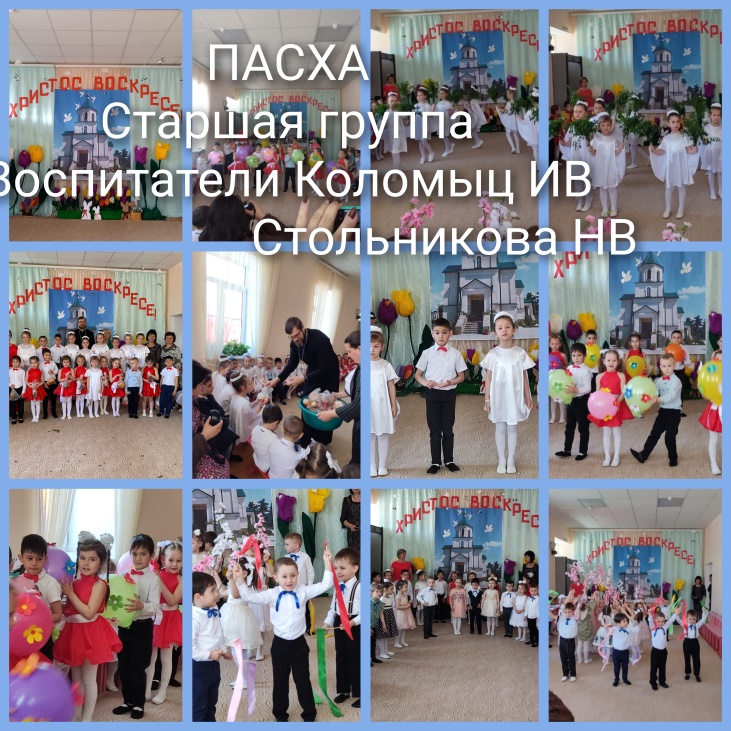 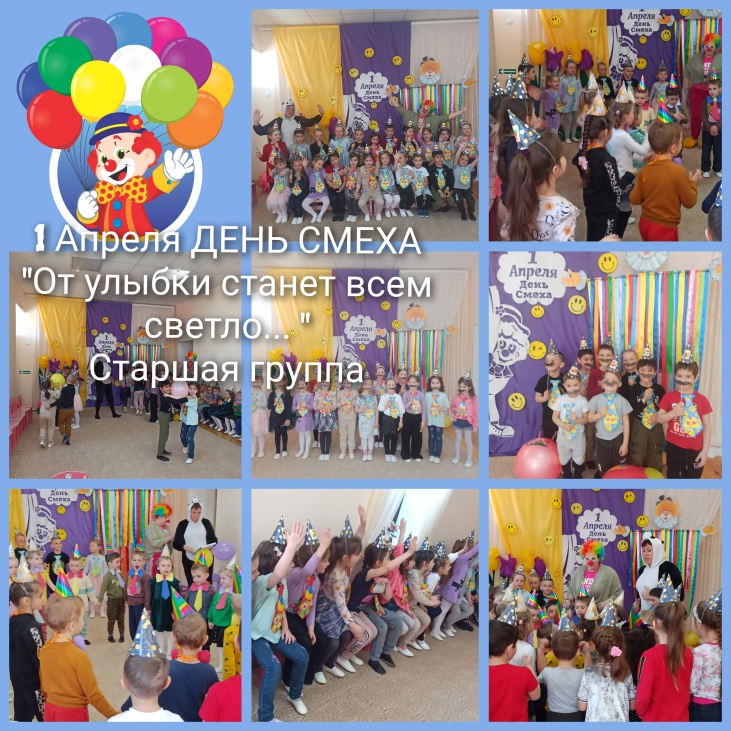 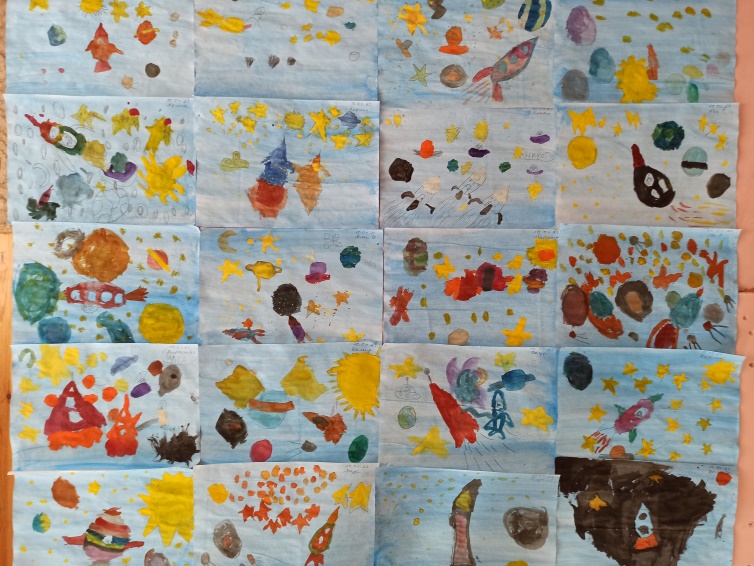 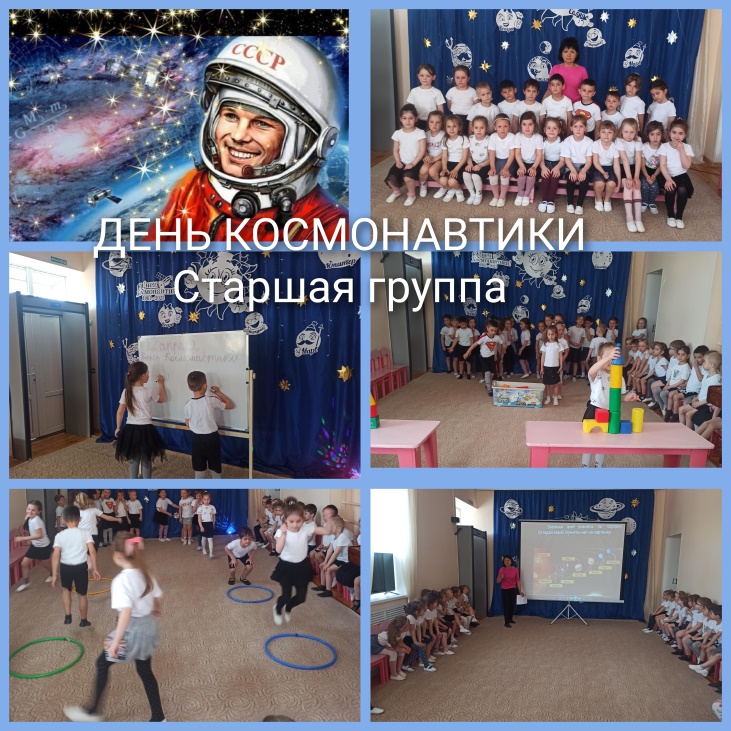  Выставка детских работ ко Дню космонавтики      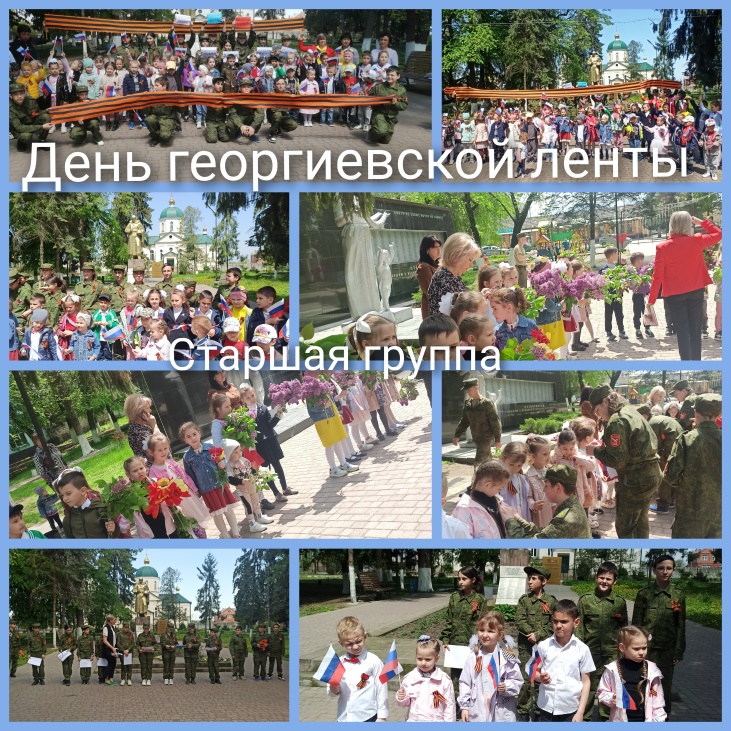 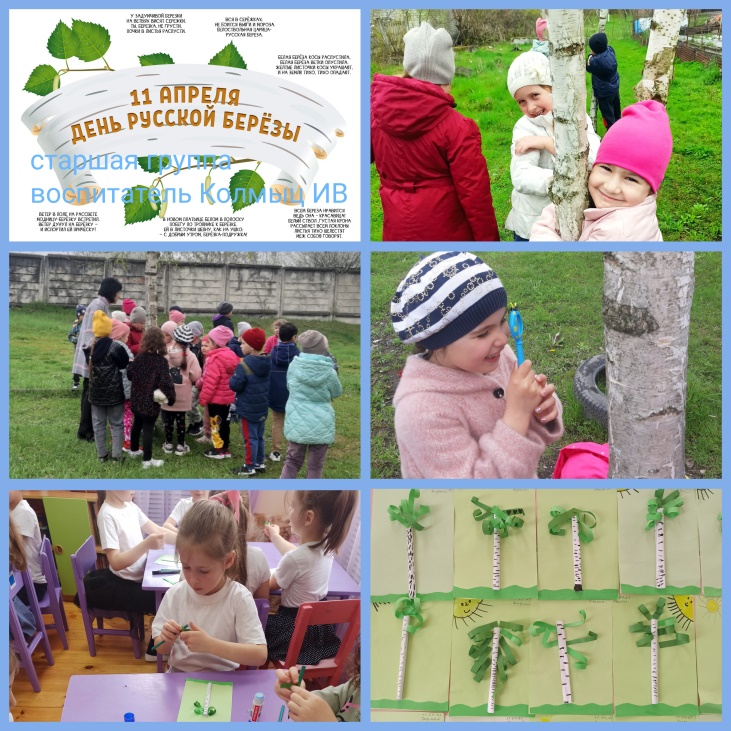 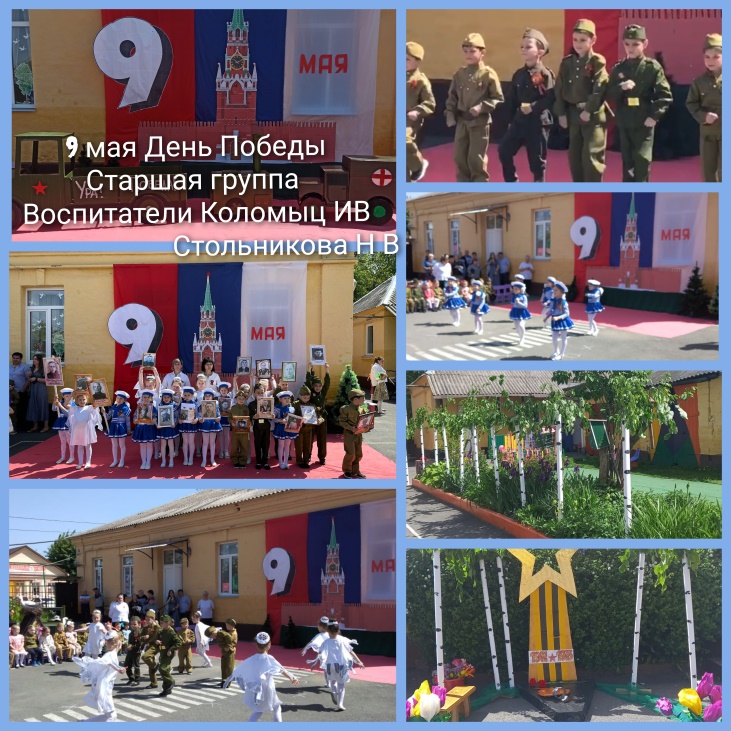 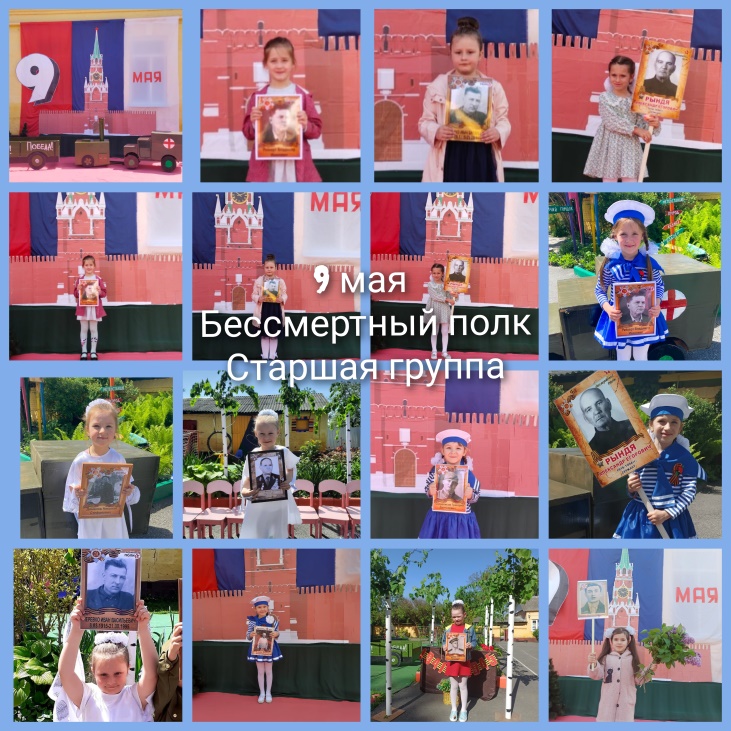 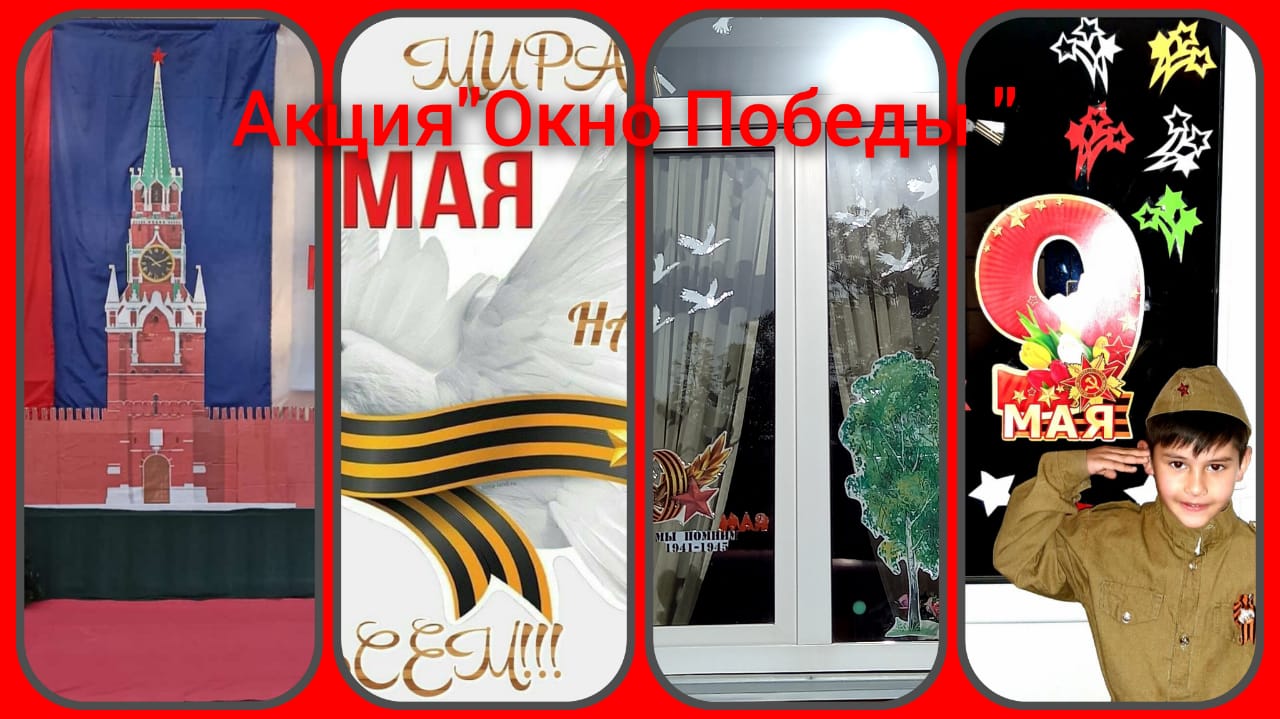 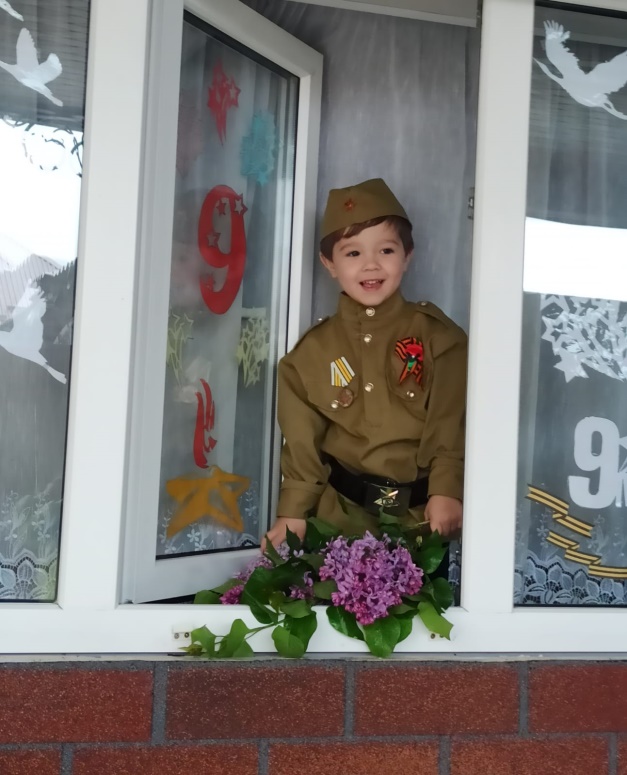 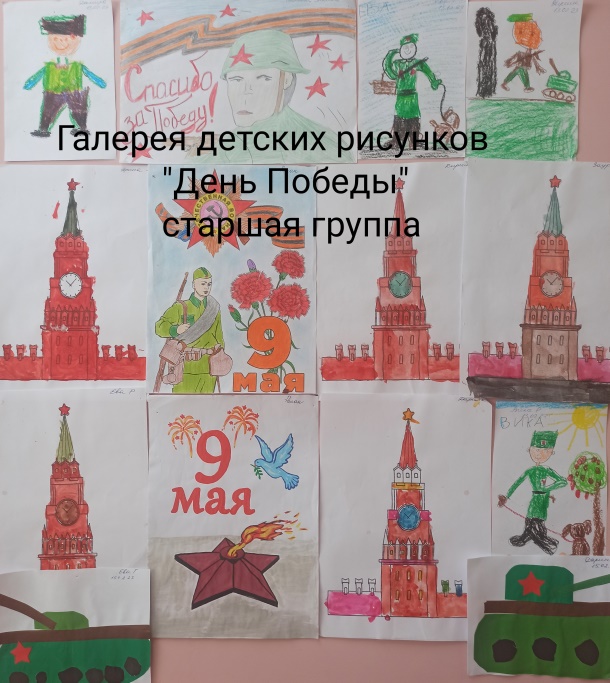  Во 2 полугодии  обновилась  предметно-пространственная среда в группе и на территории детского сада. Все групповое пространство распределено на зоны, которые доступны детям: игрушки, дидактический материал, игры. Для пополнения предметно-пространственной среды в течение этого периода были приобретены дидактические и развивающие игры: пособие «Безопасность на дороге» (азбука дороги); дидактические игры  «Пожарная безопасность» (познавательно-речевое развитие детей); 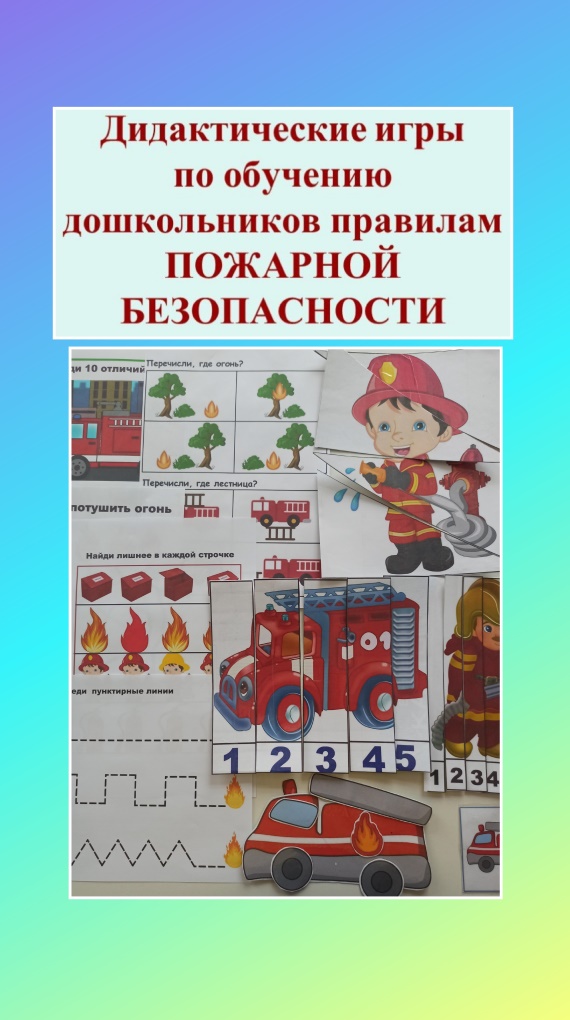 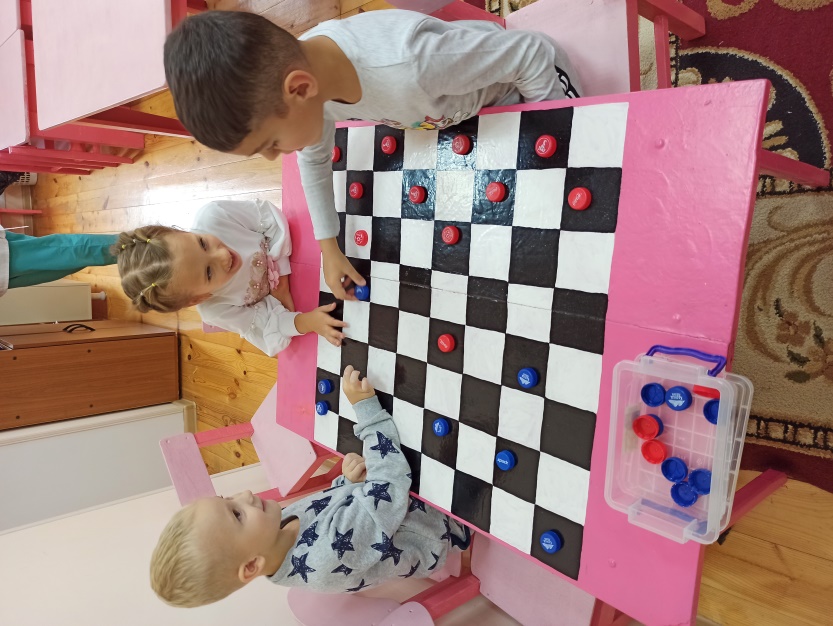 шашки; домино: «Для девочек», «Пернатые»;детские книжки со сказками; сделаны игры экологического характера:д/и «Среда обитания»,д/и «Зоопарк»,д/и «Фрукты-овощи», пазлы «Кот и мыши», пазлы «Птицы»,пазлы «Бабочки», игра по ПДД «Светофор».В группе создана обстановка для развития творческих способностей. Дети могли свободно подойти к уголку для изо -деятельности и выбрать любой материал для творчества, проявляя самостоятельность и инициативу в оформлении уголка творчества, для изготовления поделок в подарок родителям. Всё это способствует раскрепощению детей, положительному эмоциональному настрою на весь день.Уголок природы пополнился новыми цветами (паспорт растений имеется). Имеется наборы для эксперементирования «Занимательные опыты для начинающих», и микроскопы.В группе всё оборудование, игры, игрушки находятся в доступном удобном месте, дети могут самостоятельно выбирать вид деятельности. Мы старались создать детям комфортные условия для игр, для самостоятельной деятельности.Наиболее интересным мероприятием считался праздник «День Победы».В группе проводились закаливающие и профилактические мероприятия на прогулке и в группе. Ежедневно проводились утренние зарядки и прогулки с подвижными играми  и т. д. Большое значение определялось оздоровительным мероприятиям: дыхательная гимнастика, пробуждающая гимнастика, физминутки.В группе систематически проводилась работа по взаимодействию с родителями. Составлен перспективный план, в котором указаны все совместные мероприятия, консультации, родительские собрания, наглядно-стендовая информация. В свою очередь родители охотно пошли на контакт и старались участвовать в совместных акциях и мероприятиях группы и ДОУ.В группе созданы все условия по экологическому воспитанию.  Систематически проводили наблюдения за погодой. Мы с детьми регулярно фиксировали погоду и состояние живой природы. У детей расширились познавательные интересы. И всегда было много вопросов об увиденном. Знакомили детей с природой, происходящими в ней в разное время года изменениями. На основе приобретенных знаний формировались такие качества, как понимание явлений природы, любознательность, умение наблюдать, логически мыслить, эстетически относиться ко всему живому. Любовь к природе, навыки бережного отношения к ней, ко всему живому. Все это способствовало формированию у детей чувства прекрасного. «Размышляя о природе под влиянием взрослого, дошкольник обогащает свои знания, чувства, у него формируется правильное отношение к живому, желание созидать, а не разрушать».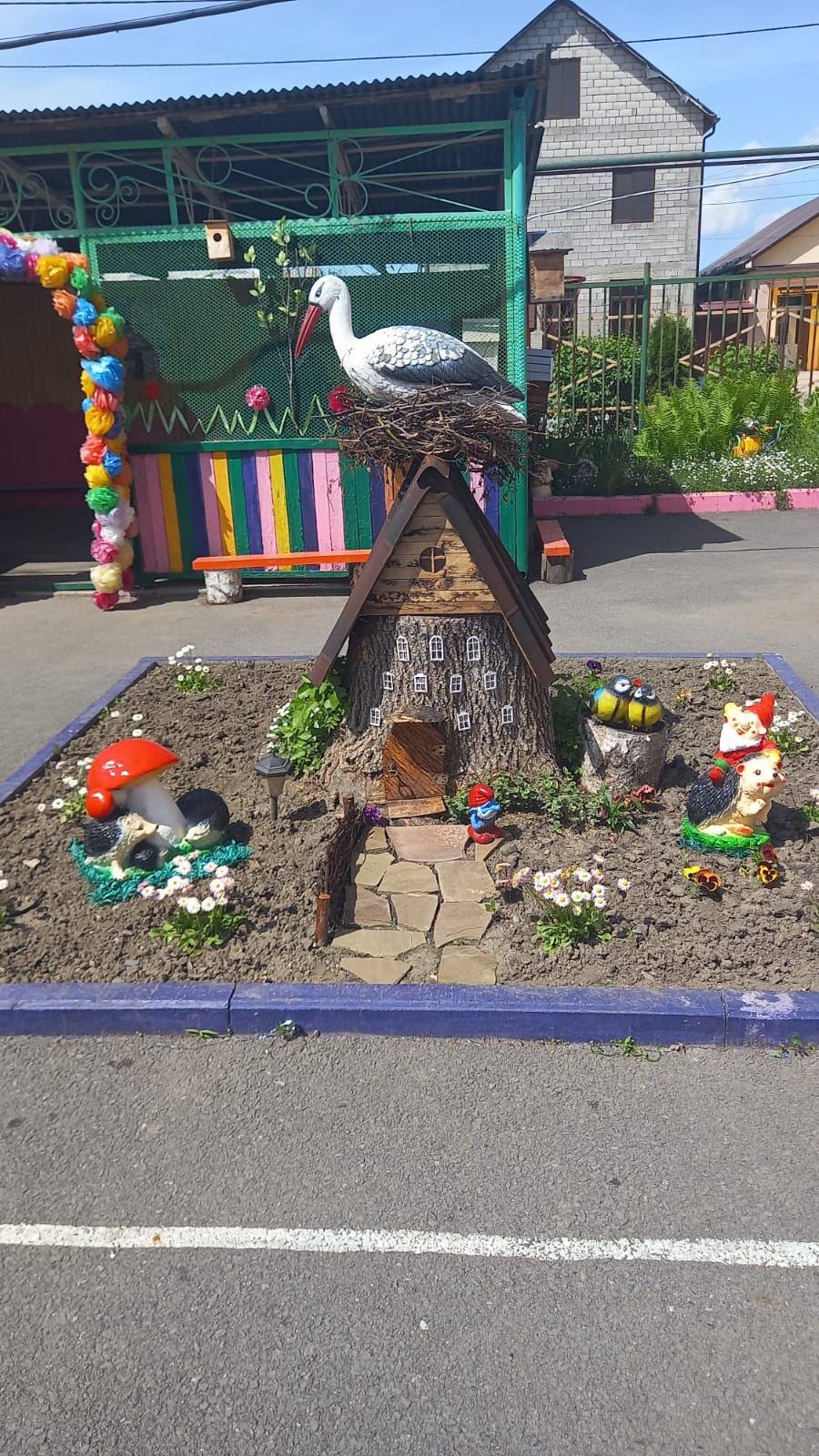 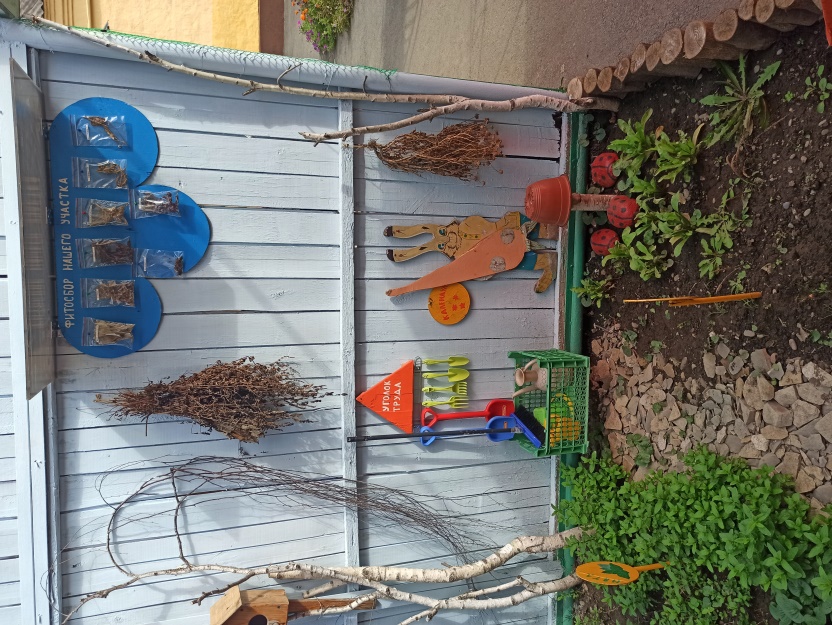 